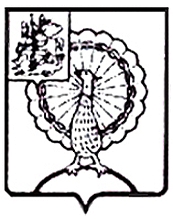 Совет депутатов городского округа СерпуховМосковской областиРЕШЕНИЕ В соответствии с Бюджетным кодексом Российской Федерации, Налоговым кодексом Российской Федерации, Федеральным законом от 06.10.2003 № 131-ФЗ «Об общих принципах организации местного самоуправления в Российской Федерации», на основании Устава муниципального образования «Городской округ Серпухов Московской области», Совет депутатов городского округа Серпухов Московской областирешил: 1. Внести в решение Совета депутатов города Серпухова Московской области от 27.11.2014 № 443/50 «Об установлении  налога  на имущество физических лиц на территории муниципального образования «Город Серпухов Московской области»  следующие изменения:          1.1. Дополнить пунктом 21 в следующей редакции:         «21. Освободить от уплаты налога на имущество физических лиц одного из родителей в многодетной малоимущей семье, имеющей трех и более несовершеннолетних детей, среднедушевой доход которых ниже величины прожиточного минимума, установленной в Московской области на душу населения.           Действие настоящего пункта распространяется на физических лиц при уплате ими налога в размере, подлежащей уплате суммы налога в отношении объекта налогообложения, находящегося в их собственности на территории городского округа Серпухов Московской области, и не используемого ими в предпринимательской деятельности.          Физическим лицам, указанным в настоящем пункте, налоговая льгота предоставляется в отношении одного объекта налогообложения жилого назначения по выбору налогоплательщика: квартира, часть квартиры, комната, жилой дом или часть жилого дома.          Расчет среднедушевого дохода семьи производить, исходя из суммы доходов за последний квартал года, предшествующего налоговому периоду, по которому предоставлена льгота, в порядке, установленном Федеральным законом от 05.04.2003 № 44-ФЗ «О порядке учета доходов и расчета среднедушевого дохода семьи и дохода одиноко проживающего гражданина для признания их малоимущими и оказания им государственной социальной помощи» и постановлением Правительства Российской Федерации от 20.08.2003 № 512 «О перечне видов доходов, учитываемых при расчете среднедушевого дохода семьи и дохода одиноко проживающего гражданина для оказания им государственной социальной помощи».           Физические лица, имеющие право на налоговую льготу, указанную в настоящем пункте, представляют в налоговый орган заявление о предоставлении налоговой льготы, а также вправе представить документы, подтверждающие их право на налоговую льготу.».           2. Направить настоящее решение Главе городского округа Серпухов  Д.В. Жарикову для подписания и опубликования (обнародования).             3. Настоящее решение вступает в силу с момента подписания и применяется к правоотношениям, возникшим с 01 января 2018 года.             4. Контроль за выполнением данного решения возложить на постоянную депутатскую комиссию по бюджету, финансам и налогам (Ковшарь О.С.).Председатель Совета депутатов                                                      М.А. ШульгаГлава городского округа                                                                 Д.В. ЖариковПодписано Главой городского округа28.11.2018г.№  342/43  от  28.11.2018  О внесении изменений в решение Совета депутатов города Серпухова Московской области от 27.11.2014    № 443/50 «Об установлении  налога  на имущество физических лиц на территории муниципального образования «Город Серпухов Московской области»